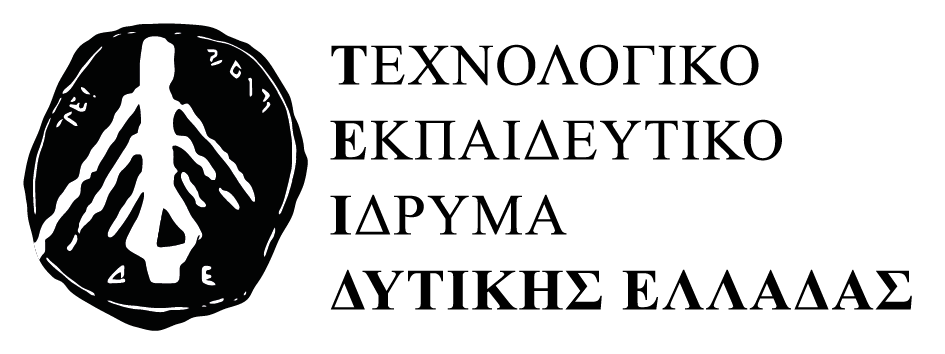 ΔΙΕΥΘΥΝΣΗ ΑΚΑΔΗΜΑΪΚΩΝ ΥΠΟΘΕΣΕΩΝ &   ΦΟΙΤΗΤΙΚΗΣ ΜΕΡΙΜΝΑΣΤΜΗΜΑ ΦΟΙΤΗΤΙΚΗΣ ΜΕΡΙΜΝΑΣΠληροφορίες: Δ. ΚωνσταντακόπουλοςΤηλέφωνο: 2610369013e-mail: konstantakop@teipat.grΑΝΑΚΟΙΝΩΣΗ ΓΙΑ ΚΑΤΑΛΗΚΤΙΚΗ ΗΜΕΡΟΜΗΝΙΑ ΥΠΟΒΟΛΗΣ ΑΙΤΗΣΕΩΝ ΔΩΡΕΑΝ ΣΙΤΙΣΗΣ ΦΟΙΤΗΤΩΝ ΑΠΟ ΜΕΤΑΓΡΑΦΗ ΑΚΑΔ. ΕΤΟΥΣ 2017 – 2018 Γίνεται γνωστό στους Φοιτητές που εγγράφηκαν στο Τ.Ε.Ι. από μεταγραφή                                        ότι η καταληκτική ημερομηνία υποβολής αίτησης σίτισης είναι  η :                                          Δευτέρα 12 Μαρτίου 2018 ΔΙΑΔΙΚΑΣΙΑ ΥΠΟΒΟΛΗΣ  ΚΑΙ ΔΙΚΑΙΟΛΟΓΗΤΙΚΑ:Η Έντυπη Αίτηση ((δίδεται από την υπηρεσία)),  μαζί με τα απαιτούμενα δικαιολογητικά  θα κατατίθενται ως ακολούθως.           ■ Για τα Τμήματα με έδρα την Πάτρα στο Τμήμα Φοιτητικής Μέριμνας στην                 Φοιτητική Εστία εντός του ΤΕΙ)            ■ Για τα Τμήματα με έδρα το Μεσολόγγι στο Γραφείο Φοιτητικής  Μέριμνας στο                Μεσολόγγι            ■ Για τα υπόλοιπα Τμήματα στις Γραμματείες των Τμημάτων.Επισημαίνεται ότι μετά την λήξη της  παραπάνω προθεσμίας  δεν θα είναι πλέον δυνατή η κατάθεση αιτήσεων. Δεν θα γίνονται δεκτές αιτήσεις με ελλιπή δικαιολογητικά. Απαιτούμενα δικαιολογητικά 1)Βεβαίωση Σπουδών από το Τμήμα εγγραφής.2) Πρόσφατο πιστοποιητικό οικογενειακής κατάστασης.3) Αντίγραφο Δελτίου Αστυνομικής Ταυτότητας του σπουδαστή.  4) Έγγραφο Δημόσιας Αρχής, ή υπηρεσιών ή λογαριασμών κοινής ωφέλειας από το οποίο να προκύπτει ο τόπος μόνιμης κατοικίας του σπουδαστή.5) Αντίγραφο εκκαθαριστικού σημειώματος της αρμόδιας Δ.Ο.Υ. 2016 (εισοδήματα 2015). Εφόσον δεν έχει εκδοθεί το εκκαθαριστικό , θα προσκομίζεται το Ε1.6) Βεβαίωση επιδότησης ανεργίας από τον ΟΑΕΔ (Εφόσον υπάρχει).7) Βεβαίωση του οικείου Ιδρύματός από την οποία προκύπτει η φοιτητική ιδιότητα του/της αδερφού/ής, εφόσον υπάρχει.8) Αντίγραφο πράξης συνταξιοδότησης για σπουδαστές τέκνα θυμάτων τρομοκρατίας, (εφόσον υπάρχει).9) Πιστοποιητικό της Ανώτατης Συνομοσπονδίας Πολυτέκνων Ελλάδος (εφόσον υπάρχει). 10) Πιστοποιητικό Υγειονομικής Επιτροπής για σπουδαστές που πάσχουν οι ίδιοι από ασθένειες που προβλέπονται στο άρθρο 35 του ν. 3794/2009 (ΦΕΚ 156τ. Α) ή κάποιο  μέλος της οικογένειας (Εφόσον υπάρχει).11)Ληξιαρχική πράξη γεννήσεως του φοιτητή (Για ορφανούς, τέκνα άγαμης μητέρας & τέκνα γονέων θυμάτων τρομοκρατίας). (Εφόσον υπάρχει).
12) Ληξιαρχική πράξη θανάτου του αποβιώσαντος γονέα (Εφόσον υπάρχει).  Οι σπουδαστές/τριες των οποίων οι γονείς είναι διαζευγμένοι θα συνυποβάλλουν:
α) Εκκαθαριστικό σημείωμα από τη Δ.Ο.Υ. με το εισόδημα του γονέα που έχει τη γονική μέριμνα του φοιτητή. β) Διαζευκτήριο ή αποδεικτικό γονικής μέριμνας.Πάτρα 5-3-2018ΑΠΟ ΤΟ ΤΜΗΜΑ ΦΟΙΤΗΤΙΚΗΣ ΜΕΡΙΜΝΑΣ